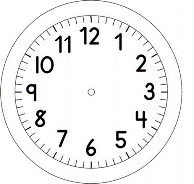 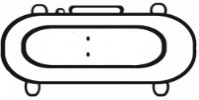 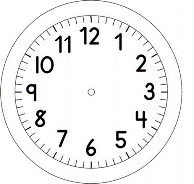 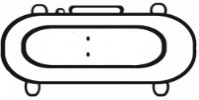 PORTUGUÊSGLOSSÁRIO “CHOCO ENCONTRA UMA MAMÃE”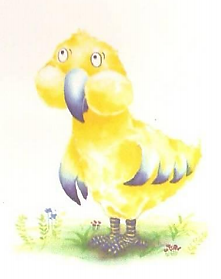 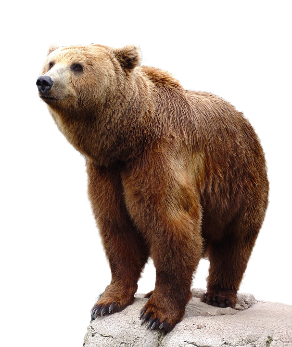 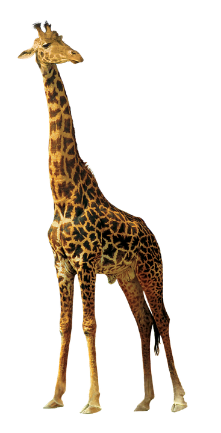 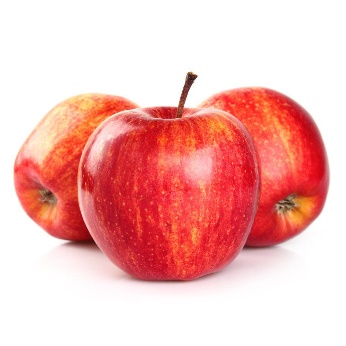 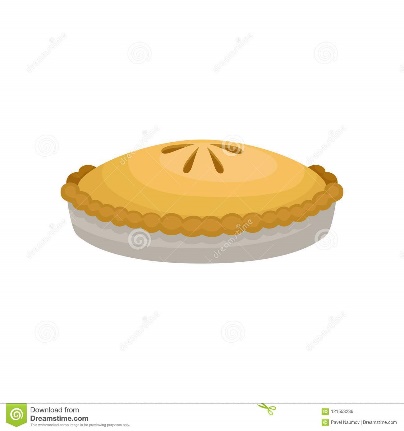 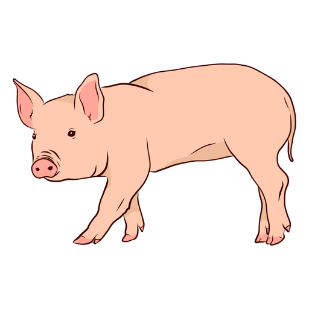 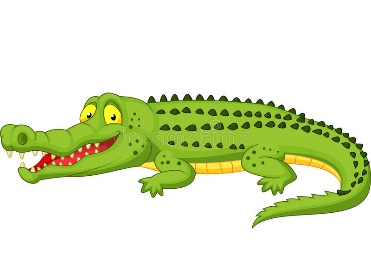 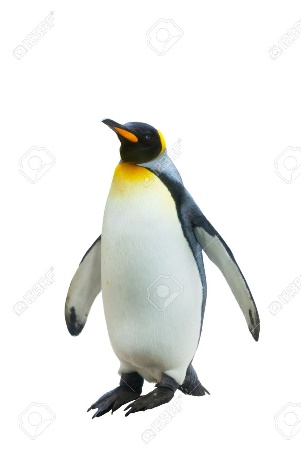 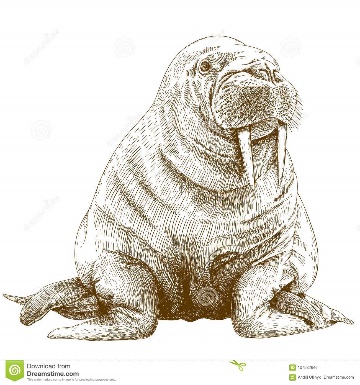 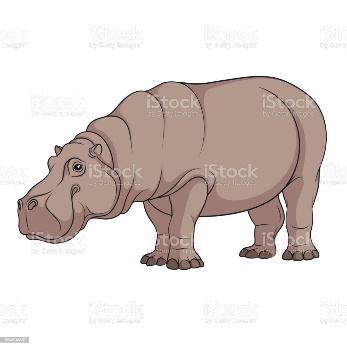 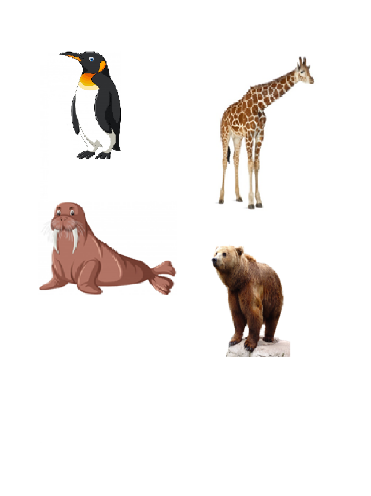 